ЛИТОВЕЗЬКА СІЛЬСЬКА РАДА ВОЛОДИМИР-ВОЛИНСЬКОГО РАЙОНУ ВОЛИНСЬКОЇ ОБЛАСТІДесята сесія восьмого скликанняР І Ш Е Н Н ЯВід 23 липня 2021 року                с.Литовеж                                 № 10/1Про затвердження порядку денногодесятої сесії Литовезької сільської радиВідповідно до п. 14 ст. 46 Закону України «Про місцеве самоврядування в Україні», Литовезька сільська рада ВИРІШИЛА:Затвердити для розгляду десятої сесії Литовезької сільської ради восьмого скликання такий Порядок денний:1. Про затвердження порядку денного десятої сесії Литовезької сільської ради восьмого скликання.Доповідач: Касянчук О.Л. – сільський голова.2. Про затвердження звіту про виконання бюджету Литовезької об’єднаної територіальної громади за I півріччя 2021 року.Доповідач: Панасюк О.В. – в.о. начальника фінансового відділу Литовезької сільської ради.3. Про внесення змін в рішення № 4/52 від 23 грудня 2020 року «Про бюджет Литовезької сільської ради на 2021 рік».Доповідач: Панасюк О.В. – в.о. начальника фінансового відділу Литовезької сільської ради.4. Про перейменування комунального закладу Заболотцівський ліцей Литовезької сільської ради Волинської області та затвердження Статуту у новій редакції.Доповідач: Голодюк Р.П. – начальник гуманітарного відділу.5. Про перейменування комунального закладу «Заставненська початкова школа Литовезької сільської ради Волинської області» та затвердження Статуту у новій редакції..Доповідач: Голодюк Р.П. – начальник гуманітарного відділу.6. Про перейменування комунального закладу «Литовезький ліцей імені Володимира Якобчука» Литовезької сільської ради Волинської області та затвердження Статуту у новій редакції.Доповідач: Голодюк Р.П. – начальник гуманітарного відділу.7. Про перейменування комунального закладу «Мовниківська гімназія Литовезької сільської ради Волинської області» та затвердження Статуту у новій редакції.Доповідач: Голодюк Р.П. – начальник гуманітарного відділу.8. Про перейменування комунального закладу дошкільної освіти «Сонечко» Литовезької сільської ради Іваничівського району Волинської області та затвердження Статуту у новій редакції.Доповідач: Голодюк Р.П. – начальник гуманітарного відділу.9. Про перейменування Дошкільного навчального закладу «Метелик» села Мовники Іваничівського району Волинської області та затвердження Статуту у новій редакції.Доповідач: Голодюк Р.П. – начальник гуманітарного відділу.10. Про перейменування комунального закладу Заставненський заклад дошкільної освіти «Пізнайко» Литовезької сільської ради Волинської області та затвердження Статуту у новій редакції.Доповідач: Голодюк Р.П. – начальник гуманітарного відділу.11. Про внесення змін до штатного розпису КЗ «Литовезький ліцей імені Володимира Якобчука» Литовезької сільської ради Волинської області.Доповідач: Голодюк Р.П. – начальник гуманітарного відділу.12. Про внесення змін до штатного розпису КЗ «Литовезький ліцей імені Володимира Якобчука» Литовезької сільської ради Волинської області. Доповідач: Голодюк Р.П. – начальник гуманітарного відділу.13. Про затвердження Програми безоплатної правової допомоги населенню Литовезької сільської ради на 2021-2023 роки. Доповідач: Касянчук О.Л. – сільський голова.Про надання дозволу на виготовлення технічної документації із землеустрою щодо встановлення меж земельної ділянки в натурі (на місцевості) громадянину Шведу П.П. для ведення особистого селянського господарства (пай).Доповідач: Кирпичов Б.Є. – начальник відділу земельних відносин, комунальної власності, містобудування, архітектури, соціально-економічного розвитку та інвестицій. Про затвердження технічної документації із землеустрою щодо встановлення (відновлення) меж земельної ділянки в натурі (на місцевості) для будівництва та обслуговування житлового будинку, господарських будівель і споруд в межах с.Заставне, вул. Клименка, 14.Доповідач: Кирпичов Б.Є. – начальник відділу земельних відносин, комунальної власності, містобудування, архітектури, соціально-економічного розвитку та інвестицій. Про затвердження технічної документації із землеустрою щодо встановлення (відновлення) меж земельної ділянки в натурі (на місцевості) для ведення особистого селянського господарства в межах с.Заболотці. Доповідач: Кирпичов Б.Є. – начальник відділу земельних відносин, комунальної власності, містобудування, архітектури, соціально-економічного розвитку та інвестицій. Про затвердження технічної документації із землеустрою щодо встановлення (відновлення) меж земельної ділянки в натурі (на місцевості) для будівництва та обслуговування житлового будинку, господарських будівель і споруд в межах с.Заболотці.Доповідач: Кирпичов Б.Є. – начальник відділу земельних відносин, комунальної власності, містобудування, архітектури, соціально-економічного розвитку та інвестицій. Про затвердження технічної документації із землеустрою щодо встановлення (відновлення) меж земельної ділянки в натурі (на місцевості) гр. Кришталюк Г.П. для ведення особистого селянського господарства с.Литовеж.Доповідач: Кирпичов Б.Є. – начальник відділу земельних відносин, комунальної власності, містобудування, архітектури, соціально-економічного розвитку та інвестицій. Про затвердження технічної документації із землеустрою щодо встановлення (відновлення) меж земельної ділянки в натурі (на місцевості) гр. Кришталюк Г.П. для будівництва та обслуговування житлового будинку, господарських будівель і споруд в межах с.Литовеж.Доповідач: Кирпичов Б.Є. – начальник відділу земельних відносин, комунальної власності, містобудування, архітектури, соціально-економічного розвитку та інвестицій. Про затвердження технічної документації із землеустрою щодо встановлення (відновлення) меж земельної ділянки в натурі (на місцевості) гр. Каліновському В.А. для ведення особистого селянського господарства в межах с.Біличі.Доповідач: Кирпичов Б.Є. – начальник відділу земельних відносин, комунальної власності, містобудування, архітектури, соціально-економічного розвитку та інвестицій.  Про затвердження технічної документації із землеустрою щодо встановлення (відновлення) меж земельної ділянки в натурі (на місцевості) гр. Каліновському В.А. для будівництва та обслуговування житлового будинку, господарських будівель і споруд в межах с.Біличі.Доповідач: Кирпичов Б.Є. – начальник відділу земельних відносин, комунальної власності, містобудування, архітектури, соціально-економічного розвитку та інвестицій.  Про затвердження технічної документації із землеустрою щодо встановлення (відновлення) меж земельної ділянки в натурі (на місцевості) гр. Каліновській Е.І. для ведення особистого селянського господарства в межах с.Біличі.Доповідач: Кирпичов Б.Є. – начальник відділу земельних відносин, комунальної власності, містобудування, архітектури, соціально-економічного розвитку та інвестицій. Про затвердження технічної документації із землеустрою щодо встановлення (відновлення) меж земельної ділянки в натурі (на місцевості) для ведення особистого селянського господарства в межах с.Заболотці.Доповідач: Кирпичов Б.Є. – начальник відділу земельних відносин, комунальної власності, містобудування, архітектури, соціально-економічного розвитку та інвестицій. Про затвердження технічної документації із землеустрою щодо встановлення (відновлення) меж земельної ділянки в натурі (на місцевості) для ведення особистого селянського господарства в межах с.Заболотці.Доповідач: Кирпичов Б.Є. – начальник відділу земельних відносин, комунальної власності, містобудування, архітектури, соціально-економічного розвитку та інвестицій. Про затвердження технічної документації із землеустрою щодо встановлення (відновлення) меж земельної ділянки в натурі (на місцевості) гр. Вітруку О.В. для будівництва та обслуговування житлового будинку, господарських будівель і споруд в межах с.Заболотці.Доповідач: Кирпичов Б.Є. – начальник відділу земельних відносин, комунальної власності, містобудування, архітектури, соціально-економічного розвитку та інвестицій.  Про затвердження проекту землеустрою щодо відведення  земельної ділянки у власність гр.Маслову В.В. для індивідуального садівництва за межами с.Литовеж.Доповідач: Кирпичов Б.Є. – начальник відділу земельних відносин, комунальної власності, містобудування, архітектури, соціально-економічного розвитку та інвестицій. Про затвердження проекту землеустрою щодо відведення  земельної ділянки у власність гр.Кіндій О.М. для індивідуального садівництва за межами с.ЛитовежДоповідач: Кирпичов Б.Є. – начальник відділу земельних відносин, комунальної власності, містобудування, архітектури, соціально-економічного розвитку та інвестицій. Про затвердження проекту землеустрою щодо відведення  земельної ділянки у власність гр.Глушко А.В. для індивідуального садівництва за межами с.Литовеж.Доповідач: Кирпичов Б.Є. – начальник відділу земельних відносин, комунальної власності, містобудування, архітектури, соціально-економічного розвитку та інвестицій. Про затвердження проєкту землеустрою щодо відведення  земельної ділянки у власність гр. Пучковському А.В. для ведення особистого селянського господарства за межами с.Литовеж.Доповідач: Кирпичов Б.Є. – начальник відділу земельних відносин, комунальної власності, містобудування, архітектури, соціально-економічного розвитку та інвестицій.  Про затвердження проєкту землеустрою щодо відведення  земельної ділянки у власність гр. Попік І.О. для ведення особистого селянського господарства в межах с.Заболотці.Доповідач: Кирпичов Б.Є. – начальник відділу земельних відносин, комунальної власності, містобудування, архітектури, соціально-економічного розвитку та інвестицій.  Про затвердження проєкту землеустрою щодо відведення  земельної ділянки у власність гр. Попік В.С. для ведення особистого селянського господарства в межах с.Заболотці.Доповідач: Кирпичов Б.Є. – начальник відділу земельних відносин, комунальної власності, містобудування, архітектури, соціально-економічного розвитку та інвестицій.  Про затвердження проєкту землеустрою щодо відведення  земельної ділянки у власність гр. Крась І.І. для ведення особистого селянського господарства в межах с.Заставне.Доповідач: Кирпичов Б.Є. – начальник відділу земельних відносин, комунальної власності, містобудування, архітектури, соціально-економічного розвитку та інвестицій.  Про затвердження проєкту землеустрою щодо відведення  земельної ділянки у власність гр. Залізецькій Л.А. для ведення особистого селянського господарства в межах с.Заболотці.Доповідач: Кирпичов Б.Є. – начальник відділу земельних відносин, комунальної власності, містобудування, архітектури, соціально-економічного розвитку та інвестицій.  Про затвердження проєкту землеустрою щодо відведення  земельної ділянки у власність гр. Дудкевичу В.М. для ведення особистого селянського господарства за межами с.Заболотці.Доповідач: Кирпичов Б.Є. – начальник відділу земельних відносин, комунальної власності, містобудування, архітектури, соціально-економічного розвитку та інвестицій.  Про затвердження проєкту землеустрою щодо відведення  земельної ділянки у власність гр. Вітруку О.В. для ведення особистого селянського господарства в межах с.Заболотці.Доповідач: Кирпичов Б.Є. – начальник відділу земельних відносин, комунальної власності, містобудування, архітектури, соціально-економічного розвитку та інвестицій.  Про відновлення меж земельної ділянки в натурі (на місцевості)  комунальної власності загальною площею 7,7509 га за межами с.Мовники Литовезької сільської ради.Доповідач: Кирпичов Б.Є. – начальник відділу земельних відносин, комунальної власності, містобудування, архітектури, соціально-економічного розвитку та інвестицій. Про вилучення земельної ділянки.Доповідач: Кирпичов Б.Є. – начальник відділу земельних відносин, комунальної власності, містобудування, архітектури, соціально-економічного розвитку та інвестицій. Про затвердження технічної документації із землеустрою щодо поділу (об’єднання) земельної ділянки комунальної власності Литовезької сільської ради для ведення товарного сільськогосподарського виробництва розташованої за межами населених пунктів на території Литовезької сільської ради, Володимир-Волинського району, Волинської області.Доповідач: Кирпичов Б.Є. – начальник відділу земельних відносин, комунальної власності, містобудування, архітектури, соціально-економічного розвитку та інвестицій. Про проведення інвентаризації земель, об’єктів комунальної власності та договорів оренди на території Литовезької сільської ради.Доповідач: Кирпичов Б.Є. – начальник відділу земельних відносин, комунальної власності, містобудування, архітектури, соціально-економічного розвитку та інвестицій. Про передачу у власність гр. Швед В.І. земельну ділянку для ведення особистого селянського господарства в межах с.Литовеж.Доповідач: Кирпичов Б.Є. – начальник відділу земельних відносин, комунальної власності, містобудування, архітектури, соціально-економічного розвитку та інвестицій. Про передачу у власність гр. Никитенко В.М. земельну ділянку для будівництва та обслуговування житлового будинку, господарських будівель і споруд в межах с.Литовеж.Доповідач: Кирпичов Б.Є. – начальник відділу земельних відносин, комунальної власності, містобудування, архітектури, соціально-економічного розвитку та інвестицій. Про передачу у власність гр. Грисюку С.С. земельну ділянку для будівництва та обслуговування житлового будинку, господарських будівель і споруд в межах с.Кречів.Доповідач: Кирпичов Б.Є. – начальник відділу земельних відносин, комунальної власності, містобудування, архітектури, соціально-економічного розвитку та інвестицій. Про надання дозволу на виготовлення проекту із землеустрою щодо відведення земельної ділянки в оренду для сінокосіння та випасання худоби на території с.Заставне, гр.Дубенюку І.М.Доповідач: Кирпичов Б.Є. – начальник відділу земельних відносин, комунальної власності, містобудування, архітектури, соціально-економічного розвитку та інвестицій. Про надання дозволу на виготовлення проекту із землеустрою щодо відведення земельної ділянки в оренду для городництва на території с.Литовеж гр.Куницькому І.Я.Доповідач: Кирпичов Б.Є. – начальник відділу земельних відносин, комунальної власності, містобудування, архітектури, соціально-економічного розвитку та інвестицій. Про надання дозволу на розроблення технічної документації із землеустрою щодо інвентаризації земельної ділянки комунальної власності.Доповідач: Кирпичов Б.Є. – начальник відділу земельних відносин, комунальної власності, містобудування, архітектури, соціально-економічного розвитку та інвестицій. Про надання дозволу на розробку проєкту землеустрою щодо відведення земельної ділянки у власність гр. Щокіній Г.М. для ведення особистого селянського господарства на території с.Литовеж.Доповідач: Кирпичов Б.Є. – начальник відділу земельних відносин, комунальної власності, містобудування, архітектури, соціально-економічного розвитку та інвестицій.  Про надання дозволу на розробку проєкту землеустрою щодо відведення земельної ділянки у власність гр. Шмигельському В.С. для ведення особистого селянського господарства на території с.Литовеж.Доповідач: Кирпичов Б.Є. – начальник відділу земельних відносин, комунальної власності, містобудування, архітектури, соціально-економічного розвитку та інвестицій. Про надання дозволу на розробку проєкту землеустрою щодо відведення земельної ділянки у власність гр. Цапу О.О. для індивідуального садівництва на території с.Литовеж.Доповідач: Кирпичов Б.Є. – начальник відділу земельних відносин, комунальної власності, містобудування, архітектури, соціально-економічного розвитку та інвестицій. Про надання дозволу на розробку проєкту землеустрою щодо відведення земельної ділянки у власність гр. Фрасолі В.І. для індивідуального садівництва на території с.Литовеж.Доповідач: Кирпичов Б.Є. – начальник відділу земельних відносин, комунальної власності, містобудування, архітектури, соціально-економічного розвитку та інвестицій. Про надання дозволу на розробку проєкту землеустрою щодо відведення земельної ділянки у власність гр. Федоренко І.М. для індивідуального садівництва на території с.Литовеж.Доповідач: Кирпичов Б.Є. – начальник відділу земельних відносин, комунальної власності, містобудування, архітектури, соціально-економічного розвитку та інвестицій. Про надання дозволу на розробку проєкту землеустрою щодо відведення земельної ділянки у власність гр. Тимощук Л.В. для ведення особистого селянського господарства на території с.Біличі.Доповідач: Кирпичов Б.Є. – начальник відділу земельних відносин, комунальної власності, містобудування, архітектури, соціально-економічного розвитку та інвестицій. Про надання дозволу на розробку проєкту землеустрою щодо відведення земельної ділянки у власність гр. Стрєльцову Н.І. для індивідуального садівництва на території с.Литовеж.Доповідач: Кирпичов Б.Є. – начальник відділу земельних відносин, комунальної власності, містобудування, архітектури, соціально-економічного розвитку та інвестицій. Про надання дозволу на розробку проєкту землеустрою щодо відведення земельної ділянки у власність гр. Столярову П.В. для індивідуального садівництва на території с.Литовеж.Доповідач: Кирпичов Б.Є. – начальник відділу земельних відносин, комунальної власності, містобудування, архітектури, соціально-економічного розвитку та інвестицій. Про надання дозволу на розробку проєкту землеустрою щодо відведення земельної ділянки у власність гр. Столяровій З.І. для індивідуального садівництва на території с.Литовеж.Доповідач: Кирпичов Б.Є. – начальник відділу земельних відносин, комунальної власності, містобудування, архітектури, соціально-економічного розвитку та інвестицій. Про надання дозволу на розробку проєкту землеустрою щодо відведення земельної ділянки у власність гр. Сороці В.І. для ведення особистого селянського господарства на території с.Заболотці.Доповідач: Кирпичов Б.Є. – начальник відділу земельних відносин, комунальної власності, містобудування, архітектури, соціально-економічного розвитку та інвестицій. Про надання дозволу на розробку проєкту землеустрою щодо відведення земельної ділянки у власність гр. Смалю Ю.М. для ведення особистого селянського господарства на території с.Литовеж.Доповідач: Кирпичов Б.Є. – начальник відділу земельних відносин, комунальної власності, містобудування, архітектури, соціально-економічного розвитку та інвестицій. Про надання дозволу на розробку проєкту землеустрою щодо відведення земельної ділянки у власність гр. Свистуну В.В. для індивідуального садівництва на території с.Заболотці.Доповідач: Кирпичов Б.Є. – начальник відділу земельних відносин, комунальної власності, містобудування, архітектури, соціально-економічного розвитку та інвестицій.  Про надання дозволу на розробку проєкту землеустрою щодо відведення земельної ділянки у власність гр. Свистун Л.С. для індивідуального садівництва на території с.Заболотці.Доповідач: Кирпичов Б.Є. – начальник відділу земельних відносин, комунальної власності, містобудування, архітектури, соціально-економічного розвитку та інвестицій. Про надання дозволу на розробку проєкту землеустрою щодо відведення земельної ділянки у власність гр. Сарабуні І.І. для ведення особистого селянського господарства на території с.ЗаболотціДоповідач: Кирпичов Б.Є. – начальник відділу земельних відносин, комунальної власності, містобудування, архітектури, соціально-економічного розвитку та інвестицій. Про надання дозволу на розробку проєкту землеустрою щодо відведення земельної ділянки у власність гр. Садовнику В.І. для індивідуального садівництва на території с.Литовеж.Доповідач: Кирпичов Б.Є. – начальник відділу земельних відносин, комунальної власності, містобудування, архітектури, соціально-економічного розвитку та інвестицій.  Про надання дозволу на розробку проєкту землеустрою щодо відведення земельної ділянки у власність гр. Рудзік Г.С. для ведення особистого селянського господарства на території с.Біличі.Доповідач: Кирпичов Б.Є. – начальник відділу земельних відносин, комунальної власності, містобудування, архітектури, соціально-економічного розвитку та інвестицій. Про надання дозволу на розробку проєкту землеустрою щодо відведення земельної ділянки у власність гр. Пучковському І.Р. для ведення особистого селянського господарства на території с.Литовеж.Доповідач: Кирпичов Б.Є. – начальник відділу земельних відносин, комунальної власності, містобудування, архітектури, соціально-економічного розвитку та інвестицій. Про надання дозволу на розробку проєкту землеустрою щодо відведення земельної ділянки у власність гр. Польнюк С.В. для індивідуального садівництва на території с.Литовеж.Доповідач: Кирпичов Б.Є. – начальник відділу земельних відносин, комунальної власності, містобудування, архітектури, соціально-економічного розвитку та інвестицій. Про надання дозволу на розробку проєкту землеустрою щодо відведення земельної ділянки у власність гр. Писаруку П.А. для ведення особистого селянського господарства на території с.Заболотці.Доповідач: Кирпичов Б.Є. – начальник відділу земельних відносин, комунальної власності, містобудування, архітектури, соціально-економічного розвитку та інвестицій. Про надання дозволу на розробку проєкту землеустрою щодо відведення земельної ділянки у власність гр. Павлосюк Д.С. для індивідуального садівництва на території с.Литовеж.Доповідач: Кирпичов Б.Є. – начальник відділу земельних відносин, комунальної власності, містобудування, архітектури, соціально-економічного розвитку та інвестицій. Про надання дозволу на розробку проєкту землеустрою щодо відведення земельної ділянки у власність гр. Оніщенко Т.В. для індивідуального садівництва на території с.Литовеж.Доповідач: Кирпичов Б.Є. – начальник відділу земельних відносин, комунальної власності, містобудування, архітектури, соціально-економічного розвитку та інвестицій. Про надання дозволу на розробку проєкту землеустрою щодо відведення земельної ділянки у власність гр. Новосаду І.В. для ведення особистого селянського господарства на території с.Заболотці.Доповідач: Кирпичов Б.Є. – начальник відділу земельних відносин, комунальної власності, містобудування, архітектури, соціально-економічного розвитку та інвестицій. Про надання дозволу на розробку проєкту землеустрою щодо відведення земельної ділянки у власність гр. Новосад Х.В. для ведення особистого селянського господарства на території с.Заболотці.Доповідач: Кирпичов Б.Є. – начальник відділу земельних відносин, комунальної власності, містобудування, архітектури, соціально-економічного розвитку та інвестицій. Про надання дозволу на розробку проєкту землеустрою щодо відведення земельної ділянки у власність гр. Новосад Н.В. для ведення особистого селянського господарства на території с.Заболотці.Доповідач: Кирпичов Б.Є. – начальник відділу земельних відносин, комунальної власності, містобудування, архітектури, соціально-економічного розвитку та інвестицій. Про надання дозволу на розробку проєкту землеустрою щодо відведення земельної ділянки у власність гр. Нікончуку Ю.В. для індивідуального садівництва на території с.Заболотці.Доповідач: Кирпичов Б.Є. – начальник відділу земельних відносин, комунальної власності, містобудування, архітектури, соціально-економічного розвитку та інвестицій. Про надання дозволу на розробку проєкту землеустрою щодо відведення земельної ділянки у власність гр. Никитюк Л.А. для індивідуального садівництва на території с.Литовеж.Доповідач: Кирпичов Б.Є. – начальник відділу земельних відносин, комунальної власності, містобудування, архітектури, соціально-економічного розвитку та інвестицій. Про надання дозволу на розробку проєкту землеустрою щодо відведення земельної ділянки у власність гр. Мельничуку С.М. для індивідуального садівництва на території с.Литовеж.Доповідач: Кирпичов Б.Є. – начальник відділу земельних відносин, комунальної власності, містобудування, архітектури, соціально-економічного розвитку та інвестицій. Про надання дозволу на розробку проєкту землеустрою щодо відведення земельної ділянки у власність гр. Мацюк Г.О. для ведення особистого селянського господарства на території с.Литовеж.Доповідач: Кирпичов Б.Є. – начальник відділу земельних відносин, комунальної власності, містобудування, архітектури, соціально-економічного розвитку та інвестицій. Про надання дозволу на розробку проєкту землеустрою щодо відведення земельної ділянки в оренду громадянину Малюху Андрію Васильовичу для сінокосіння та випасання худоби із земель комунальної власності сільськогосподарського  призначення в межах території с.Литовеж.Доповідач: Кирпичов Б.Є. – начальник відділу земельних відносин, комунальної власності, містобудування, архітектури, соціально-економічного розвитку та інвестицій. Про надання дозволу на розробку проєкту землеустрою щодо відведення земельної ділянки у власність гр. Лисак О.М. для індивідуального садівництва на території с.Литовеж.Доповідач: Кирпичов Б.Є. – начальник відділу земельних відносин, комунальної власності, містобудування, архітектури, соціально-економічного розвитку та інвестицій. Про надання дозволу на розробку проєкту землеустрою щодо відведення земельної ділянки у власність гр. Левкову Д.О. для індивідуального садівництва на території с.Литовеж.Доповідач: Кирпичов Б.Є. – начальник відділу земельних відносин, комунальної власності, містобудування, архітектури, соціально-економічного розвитку та інвестицій. Про надання дозволу на розробку проєкту землеустрою щодо відведення земельної ділянки у власність гр. Кушнір І.А. для ведення особистого селянського господарства на території с.Біличі.Доповідач: Кирпичов Б.Є. – начальник відділу земельних відносин, комунальної власності, містобудування, архітектури, соціально-економічного розвитку та інвестицій. Про надання дозволу на розробку проєкту землеустрою щодо відведення земельної ділянки у власність гр. Куценко О.М. для ведення особистого селянського господарства на території с.Литовеж.Доповідач: Кирпичов Б.Є. – начальник відділу земельних відносин, комунальної власності, містобудування, архітектури, соціально-економічного розвитку та інвестицій. Про надання дозволу на розробку проєкту землеустрою щодо відведення земельної ділянки у власність гр. Куню В.І. для ведення особистого селянського господарства на території с.Литовеж.Доповідач: Кирпичов Б.Є. – начальник відділу земельних відносин, комунальної власності, містобудування, архітектури, соціально-економічного розвитку та інвестицій. Про надання дозволу на розробку проєкту землеустрою щодо відведення земельної ділянки у власність гр. Красю А.В. для ведення особистого селянського господарства на території с.Литовеж.Доповідач: Кирпичов Б.Є. – начальник відділу земельних відносин, комунальної власності, містобудування, архітектури, соціально-економічного розвитку та інвестицій. Про надання дозволу на розробку проєкту землеустрою щодо відведення земельної ділянки у власність гр. Кравчук Н.З. для ведення особистого селянського господарства на території с.Литовеж.Доповідач: Кирпичов Б.Є. – начальник відділу земельних відносин, комунальної власності, містобудування, архітектури, соціально-економічного розвитку та інвестицій. Про надання дозволу на розробку проєкту землеустрою щодо відведення земельної ділянки у власність гр. Комару В. В. для ведення особистого селянського господарства на території с.Заболотці.Доповідач: Кирпичов Б.Є. – начальник відділу земельних відносин, комунальної власності, містобудування, архітектури, соціально-економічного розвитку та інвестицій. Про надання дозволу на розробку проєкту землеустрою щодо відведення земельної ділянки у власність гр. Козко Н.Ю. для індивідуального садівництва на території с.Литовеж.Доповідач: Кирпичов Б.Є. – начальник відділу земельних відносин, комунальної власності, містобудування, архітектури, соціально-економічного розвитку та інвестицій. Про надання дозволу на розробку проєкту землеустрою щодо відведення земельної ділянки у власність гр. Климчук Н.В. для індивідуального садівництва на території с.Біличі.Доповідач: Кирпичов Б.Є. – начальник відділу земельних відносин, комунальної власності, містобудування, архітектури, соціально-економічного розвитку та інвестицій. Про надання дозволу на розробку проєкту землеустрою щодо відведення земельної ділянки у власність гр. Климчук Н.В. для ведення особистого селянського господарства на території с.Біличі.Доповідач: Кирпичов Б.Є. – начальник відділу земельних відносин, комунальної власності, містобудування, архітектури, соціально-економічного розвитку та інвестицій. Про надання дозволу на розробку проєкту землеустрою щодо відведення земельної ділянки у власність гр. Качині Б.В. для ведення особистого селянського господарства на території с.Заболотці.Доповідач: Кирпичов Б.Є. – начальник відділу земельних відносин, комунальної власності, містобудування, архітектури, соціально-економічного розвитку та інвестицій. Про надання дозволу на розробку проєкту землеустрою щодо відведення земельної ділянки у власність гр. Касяну П.А. для індивідуального садівництва на території с.Литовеж.Доповідач: Кирпичов Б.Є. – начальник відділу земельних відносин, комунальної власності, містобудування, архітектури, соціально-економічного розвитку та інвестицій. Про надання дозволу на розробку проєкту землеустрою щодо відведення земельної ділянки у власність гр. Касяну П.А. для ведення особистого селянського господарства на території с.Литовеж.Доповідач: Кирпичов Б.Є. – начальник відділу земельних відносин, комунальної власності, містобудування, архітектури, соціально-економічного розвитку та інвестицій. Про надання дозволу на розробку проєкту землеустрою щодо відведення земельної ділянки у власність гр. Івашку Б.В. для індивідуального садівництва на території с.Литовеж.Доповідач: Кирпичов Б.Є. – начальник відділу земельних відносин, комунальної власності, містобудування, архітектури, соціально-економічного розвитку та інвестицій. Про надання дозволу на розробку проєкту землеустрою щодо відведення земельної ділянки у власність гр. Іванському П.М. для індивідуального садівництва на території с.Литовеж.Доповідач: Кирпичов Б.Є. – начальник відділу земельних відносин, комунальної власності, містобудування, архітектури, соціально-економічного розвитку та інвестицій. Про надання дозволу на розробку проєкту землеустрою щодо відведення земельної ділянки у власність гр. Івановецю М.І. для ведення особистого селянського господарства на території с.Заболотці.Доповідач: Кирпичов Б.Є. – начальник відділу земельних відносин, комунальної власності, містобудування, архітектури, соціально-економічного розвитку та інвестицій. Про надання дозволу на розробку проєкту землеустрою щодо відведення земельної ділянки у власність гр. Зюзі М.М. для ведення особистого селянського господарства на території с.Литовеж.Доповідач: Кирпичов Б.Є. – начальник відділу земельних відносин, комунальної власності, містобудування, архітектури, соціально-економічного розвитку та інвестицій. Про надання дозволу на розробку проєкту землеустрою щодо відведення земельної ділянки у власність гр. Зюзі М.М. для індивідуального садівництва на території с.Литовеж.Доповідач: Кирпичов Б.Є. – начальник відділу земельних відносин, комунальної власності, містобудування, архітектури, соціально-економічного розвитку та інвестицій. Про надання дозволу на розробку проєкту землеустрою щодо відведення земельної ділянки у власність гр. Дубенюку А.М. для ведення особистого селянського господарства на території с.Заставне.Доповідач: Кирпичов Б.Є. – начальник відділу земельних відносин, комунальної власності, містобудування, архітектури, соціально-економічного розвитку та інвестицій. Про надання дозволу на розробку проєкту землеустрою щодо відведення земельної ділянки у власність гр. Гордійчук Л.В. для індивідуального садівництва на території с.Литовеж.Доповідач: Кирпичов Б.Є. – начальник відділу земельних відносин, комунальної власності, містобудування, архітектури, соціально-економічного розвитку та інвестицій. Про надання дозволу на розробку проєкту землеустрою щодо відведення земельної ділянки у власність гр. Гомон І.О. для ведення особистого селянського господарства на території с.Литовеж.Доповідач: Кирпичов Б.Є. – начальник відділу земельних відносин, комунальної власності, містобудування, архітектури, соціально-економічного розвитку та інвестицій. Про надання дозволу на розробку проєкту землеустрою щодо відведення земельної ділянки у власність гр. Войтюк Л.М. для ведення особистого селянського господарства на території с.Литовеж.Доповідач: Кирпичов Б.Є. – начальник відділу земельних відносин, комунальної власності, містобудування, архітектури, соціально-економічного розвитку та інвестицій. Про надання дозволу на розробку проєкту землеустрою щодо відведення земельної ділянки у власність гр. Вергелесу П.Д. для індивідуального садівництва на території с.Литовеж.Доповідач: Кирпичов Б.Є. – начальник відділу земельних відносин, комунальної власності, містобудування, архітектури, соціально-економічного розвитку та інвестицій. Про надання дозволу на розробку проєкту землеустрою щодо відведення земельної ділянки у власність гр. Вавринюку О.Л. для індивідуального садівництва на території с.Литовеж.Доповідач: Кирпичов Б.Є. – начальник відділу земельних відносин, комунальної власності, містобудування, архітектури, соціально-економічного розвитку та інвестицій. Про надання дозволу на розробку проєкту землеустрою щодо відведення земельної ділянки у власність гр. Вавринюк І.В. для індивідуального садівництва на території с.Литовеж.Доповідач: Кирпичов Б.Є. – начальник відділу земельних відносин, комунальної власності, містобудування, архітектури, соціально-економічного розвитку та інвестицій. Про надання дозволу на виготовлення проекту із землеустрою щодо відведення земельної ділянки в оренду для обслуговування приміщення фруктосховища по вул. Молодіжній, 4б в с.Заболотці.Доповідач: Кирпичов Б.Є. – начальник відділу земельних відносин, комунальної власності, містобудування, архітектури, соціально-економічного розвитку та інвестицій. Про надання дозволу на розробку проєкту землеустрою щодо відведення земельної ділянки у власність гр. Буковській О.В. для ведення особистого селянського господарства на території с.Литовеж.Доповідач: Кирпичов Б.Є. – начальник відділу земельних відносин, комунальної власності, містобудування, архітектури, соціально-економічного розвитку та інвестицій. Про надання дозволу на розробку проєкту землеустрою щодо відведення земельної ділянки у власність гр. Боярчуку Р.В. для ведення особистого селянського господарства на території с.Мовники.Доповідач: Кирпичов Б.Є. – начальник відділу земельних відносин, комунальної власності, містобудування, архітектури, соціально-економічного розвитку та інвестицій. Про надання дозволу на розробку проєкту землеустрою щодо відведення земельної ділянки у власність гр. Бобровському В.Ф. для ведення особистого селянського господарства на території с.Литовеж.Доповідач: Кирпичов Б.Є. – начальник відділу земельних відносин, комунальної власності, містобудування, архітектури, соціально-економічного розвитку та інвестицій. Про надання дозволу на розробку проєкту землеустрою щодо відведення земельної ділянки у власність гр. Барило В.М. для індивідуального садівництва на території с.Литовеж.Доповідач: Кирпичов Б.Є. – начальник відділу земельних відносин, комунальної власності, містобудування, архітектури, соціально-економічного розвитку та інвестицій. Про надання дозволу на розробку проєкту землеустрою щодо відведення земельної ділянки у власність гр. Антоненку А.М. для ведення особистого селянського господарства на території с.Литовеж.Доповідач: Кирпичов Б.Є. – начальник відділу земельних відносин, комунальної власності, містобудування, архітектури, соціально-економічного розвитку та інвестицій. Про надання дозволу на розробку проєкту землеустрою щодо відведення земельної ділянки у власність гр. Андурі Б.М. для ведення особистого селянського господарства на території с.Заболотці.Доповідач: Кирпичов Б.Є. – начальник відділу земельних відносин, комунальної власності, містобудування, архітектури, соціально-економічного розвитку та інвестицій. Про надання дозволу на виготовлення технічної документації гр.Марчуку О.В. для обслуговування адміністративного приміщення бувшої шахти №7 «Нововолинська» с.Біличі, вул.Шахтарська,5.Доповідач: Кирпичов Б.Є. – начальник відділу земельних відносин, комунальної власності, містобудування, архітектури, соціально-економічного розвитку та інвестицій. Про внесення змін до рішення сільської ради від 21.02.2020 №35/92.Доповідач: Кирпичов Б.Є. – начальник відділу земельних відносин, комунальної власності, містобудування, архітектури, соціально-економічного розвитку та інвестицій. Про затвердження розпоряджень сільського голови, виданих в міжсесійний період.Доповідач: Панасюк О.В. – в.о. начальника фінансового відділу Литовезької сільської ради.Про надання дозволу на розробку прєкту землеустрою щодо відведення земельної ділянки в постійне користування ДП «Володимир-Волинське ЛМГ» для ведення лісового господарства і пов’язаних з ним послуг на території Литовезької сільської ради.Доповідач: Кирпичов Б.Є. – начальник відділу земельних відносин, комунальної власності, містобудування, архітектури, соціально-економічного розвитку та інвестицій. Про погодження щодо надання дозволу на розробку документації із землеустрою щодо відведення земельних ділянок за межами населених пунктів.Доповідач: Кирпичов Б.Є. – начальник відділу земельних відносин, комунальної власності, містобудування, архітектури, соціально-економічного розвитку та інвестицій. Про внесення змін до структури та штату Центру надання соціальних послуг Литовезької сільської ради та затвердження Положення в новій редакції.Доповідач: Касянчук О.Л. – сільський голова.Різне.Сільський голова                                                             Олена Касянчук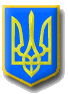 